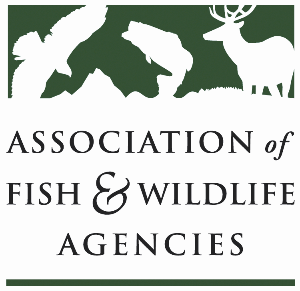 SUBCOMMITTEE ON WATERChair: Julie Carter (AZ)Vice-Chair: Robert Caccese (PA)Date: Tuesday, March 26, 2024Time: 1:00 PM – 3:00 PM EDTAmway Grand Plaza89th Wildlife and Natural Resources ConferenceGrand Rapids, MISubcommittee Charge: Identify, support, and communicate science, legal, policy and public involvement issues related to water that are of importance to fish and wildlife; and to support and build on recommendations from AFWA Drought Forum.Agenda1:00 pm	Call to Order/Review Agenda/Approval of Minutes/Committee Charge – Julie Carter, AZ1:05 pm	Introductions – All1:10 pm	Virtual Pre-Meeting Recap – Julie Carter (AZ)1:25 pm	Roundtable on State, Province, and Partner Water/Drought Issues – All  1:50 pm	Instream Flow and Water Level Conservation Training Center Update2:05 pm	Roundtable on Water Quality Issues- AllMicroplastics, PFAs, etc.2:20 pm	 Government Affairs Update – Ali Schwaab, AFWA Project Partnership Agreement (PPA) ReformWRDA 2024  ICWP/WSWC Policy Roundtable Recap2:35 pm	Federal Partner Updates2:50 pm	Wrap-Up Discussion – Julie Carter (AZ)	Action items for FWRPC3:00 pm	Adjourn AFWA SOW Background Companion Slides (Virgil Moore)https://www.instreamflowcouncil.org/download/virgilmoore_slides_flow2018-pdf/?wpdmdl=11389&ind=5ccff16ab72bdAFWA SOW Background Dialogue (Virgil Moore)https://www.instreamflowcouncil.org/download/virgilmoore_dialogue_flow2018-pdf/?wpdmdl=11387&ind=5ccff167db4da